FOR IMMEDIATE RELEASEDECEMBER 6, 2019	OLIVER TREE DROPS INFECTIOUS NEW SINGLE “CASH MACHINE” GENRE-DEFYING SINGER/SONGWRITER/PRODUCER UNVEILS NEW SINGLE FROM UPCOMING DEBUT ALBUM UGLY IS BEAUTIFULUGLY IS BEAUTIFUL ARRIVES EVERYWHERE MARCH 27, 2020“CASH MACHINE” AVAILABLE NOW AT ALL DSPS AND STREAMING SERVICES HERESELF-DIRECTED COMPANION VIDEO STREAMING NOW HERE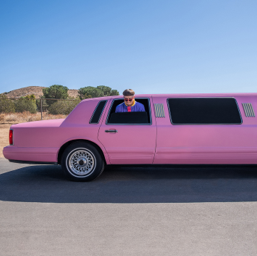 DOWNLOAD ARTWORK HERE“Oliver Tree is outlandish, and it’s working”  - ROLLING STONE“A music-making meme machine…”- VICE“Alt-pop’s merry prankster…” -BILLBOARD“Strong new sound from the Bowled Wonder himself…” -ZANE LOWEWith over 350 million worldwide streams to date, genre-defying singer/songwriter/producer/professional scooter rider Oliver Tree is back with his eagerly awaited new single, “Cash Machine” -- available now at all DSPs and streaming services HERE. In typical Tree fashion, the track is joined by a groundbreaking self-directed companion video streaming now via YouTube HERE. The video is also making its network premiere on MTV today. “Cash Machine” marks the first single from Oliver Tree’s hugely anticipated debut album, UGLY IS BEAUTIFUL, due March 27,2020. The LP follows the recently released acclaimed EP DO YOU FEEL ME?, which includes hit singles “Miracle Man,” “Hurt,” and the RIAA gold certified hit single, “Alien Boy.” Oliver recently wrapped his impressive sold-out headline “Goodbye, Farewell Tour” which included stops in over 35 cities across North America and Europe, alongside jam-packed sets at major festivals including Austin City Limits and Life Is Beautiful. Now boasting over 75 million worldwide streams and counting, Tree’s smash hit single, “Hurt” has already proven a multi-format radio smash, reaching the top 5 at Alternative outlets nationwide while also ascending to the upper reaches of Billboard’s “Rock Airplay” chart. The gripping companion video for “Hurt,” which currently has over 26 million individual views, was shot in Ukraine by Tree and co-director Brendan Vaughan. HighSnobiety premiered the video exclusively and raved, “There’s no mistaking Oliver Tree for anyone else because the Los Angeles-based artist is truly one-of-a-kind.”Furthermore, Oliver made his solo late night television debut earlier this year with a groundbreaking rendition of “Hurt” – performed from atop a tall set of stilts – on CBS’ The Late Late Show With James Corden, hailed by Alternative Press as “an incredible performance that only Tree himself could pull off.” As if that weren’t enough, Oliver can currently be heard on a recent installment of the influential H3 Podcast, streaming HERE.“Miracle Man” which arrived this spring, was joined by another eye-catching companion visual – self-written and directed, as usual – streaming now at Oliver’s official YouTube channel HERE. “Miracle Man” “is a roughed up alt-pop track that has a demoralized edge to it,” raved Ones To Watch. “The music video is bingeable – if you’re not watching it again, you’re diving into Tree’s other videos because they are undeniably entertaining.” Alternative Press said it best: “This song is everything.” CONNECT WITH OLIVER TREE:OFFICIAL WEBSITE | TWITTER | INSTAGRAM | FACEBOOK | SOUNDCLOUD